2019.12.13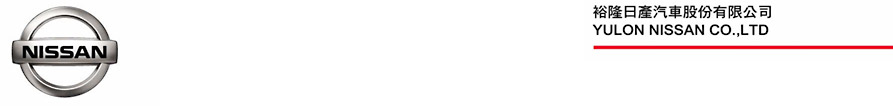 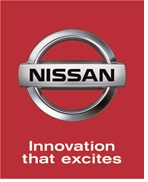 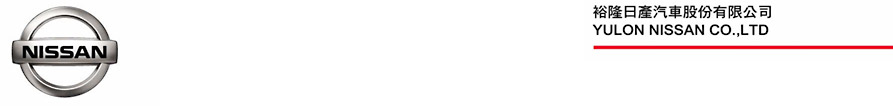 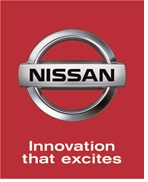 「NISSAN ALTIMA心強者俱樂部賽道體驗營」 點燃車主極速熱血靈魂裕隆日產汽車為讓NISSAN ALTIMA車主深入感受車款實力和駕馭性能，12月6日在台中麗寶國際賽車場舉辦車主專屬體驗活動「NISSAN ALTIMA 心強者俱樂部賽道體驗營」，邀請抽中參加資格的40名ALTIMA幸運車主一起挑戰賽道熱血駕馭。活動當天特別安排拉力賽冠軍七連霸車手林沅滸，以及賽車手「殺手蘭」沈慧蘭等專業賽車團隊，帶領車主在國際級賽道場地體驗ALTIMA極限操控魅力，突破急速閃避、繞錐體驗、疾速煞停，以及全賽道競速等關卡，感受在賽道上激發腎上腺素的刺激與魅力。NISSAN打造極限關卡 淬鍊出強大心強者    裕隆日產表示，為讓車主盡情體驗NISSAN ALTIMA的優異動力與操控性能，特別與專業賽車團隊長時間討論及現場模擬，打造出唯有「心強者」才能通過的極限關卡。第一關卡為急速閃避，透過大幅度的彎道，展現ALTIMA車身穩定性和循跡性，透過TCS循跡防滑系統與VDC車身動態穩定系統，在最短時間內穩定車身；第二關為繞錐體驗，考驗車主掌握車身操控，同時感受ALTIMA的轉向性、迴轉半徑、車身比重、變速箱、煞車與油門的優異搭配反應，以及ALTIMA所搭載的單筒式避震器帶來的運動化性能；第三關為疾速煞停，透過短距離直線衝刺並煞車至車輛停止，考驗車主瞬間反應能力，並展現VC-Turbo可變壓縮比引擎的出色動力表現，迸發出0-100km/h加速僅需6.4秒的傲人速度；最後則讓車主盡情體驗全賽道競速關卡，感受ALTIMA在正式賽道上的全面優異操控駕馭。越級旗艦轎跑 NISSAN ALTIMA 訂單突破700張全新越級旗艦轎跑NISSAN ALTIMA自2019年9月25日正式上市以來，廣受消費者支持與好評，訂單已突破700張。NISSAN ALTIMA展現源自「技術日產」的創新能力，採用與INFINITI QX50同款，獲得WardsAuto 2019全球前十大引擎殊榮(註1)的全新KR20DDET VC-Turbo可變壓縮比直列四汽缸渦輪增壓引擎，搭配X-CVT無段自動變速系統附八速手自排與換檔撥片，輸出最大綜效馬力達248 HP的強大性能表現，並透過全新引擎可調整壓縮比的獨特優勢，達成13.7km/l超節能一級油耗表現(註2)，同時兼具爆發力與耐力，讓車主恣意享受全新越級旗艦轎跑帶來的極限體驗。    更多精彩活動花絮請見NISSAN FB官方粉絲團 https://www.facebook.com/nissan.tw/。註1：INFINITI QX50同款VC-Turbo引擎榮獲WardsAuto 2019全球前十大引擎殊榮網站：https://www.wardsauto.com/2019-10-best-engines/2019-winner-infiniti-qx50-20l-dohc-vc-turbo-4-cyl註2：一級油耗13.7km/l為豪華菁英版油耗數據，卓越旗艦版油耗數據為13.1km/l。油耗測試值係在實驗室及特定條件下測得，民眾開車時，因受天候路況、使用空調、開車習慣等因素影響，實際油耗與測試值會有所不同，詳細測試條件請參閱經濟部能源局網站http://www.moeaboe.gov.tw。(以上數據為經濟部能源局公布數字)# # #聯絡方式：裕隆日產汽車股份有限公司公關室媒體專線：0800-371-171公司網站：www.nissan.com.tw